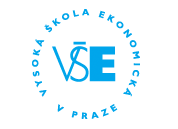 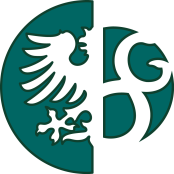 JUBILEJNÍX. ROČNÍKMEZINÁRODNÍ VĚDECKÉ KONFERENCEPrávo v podnikání vybraných členských států Evropské unieKonference je určena širší odborné veřejnosti, především pak studentům doktorských studijních programů a akademickým pracovníkům. Pořadatelé:		Katedra podnikového a evropského práva FMV VŠE v Prazeve spolupráci s Katedrou podnikové ekonomiky a managementu Obchodně podnikatelské fakulty SU v OpavěaKatedrou obchodního práva Obchodní fakulty EU v BratislavěMísto konání:	Vysoká škola ekonomická v Prazenám. W. Churchilla 4130 67 Praha 3Termín konání:  	9. listopadu 2018 (pátek)Mezinárodní vědecký výbor:Předseda: 		Doc. JUDr. Zbyněk Švarc, Ph.D.Členové: 		JUDr. Dušan Holub, Ph.D.			Mgr. Tomáš Gongol, Ph.D.			JUDr. Ing. Tomáš Moravec, Ph.D.Program:08:30 – 09:00 hodin		Prezence účastníků09:00 – 09:30	hodin		Zahájení konference a úvodní slovo09:30 – 12:00 hodin		Jednání (v sekcích)12:00 – 13:00 hodin		Oběd13:00 – 15:30 hodin		Jednání (v sekcích)15:30 – 16:00 hodin		Přestávka16:00 – 17:30 hodin		Jednání (v sekcích) a ukončení konferenceOrganizátoři konference si vyhrazují právo na případné úpravy programu. Zaměření jednotlivých odborných sekcí bude upřesněno v závislosti na tématech zaslaných příspěvků. Příkladem může být: (i) Aktuální právní otázky v podnikání, (ii) Občanský zákoník a zákon o obchodních korporacích – zkušenosti s jejich aplikací, (iii) Právo EU a jeho vliv na vnitrostátní právo členských zemí, (iv) Ochrana spotřebitele v nové právní úpravě aj.Termíny: Odeslání přihlášky a abstraktu: 	30. 9. 2018Odevzdání příspěvku: 		31. 10. 2018Příspěvek v rozsahu 8-10 normostran (1 normostrana = 1.800 znaků včetně mezer a poznámek pod čarou), počítáno bez seznamu literatury, v českém, slovenském či anglickém jazyce (A4, formát DOC, bližší informace níže a v přiloženém vzoru) zašlete na email: konference-pravo@vse.cz.Příspěvky budou publikovány v recenzovaném sborníku s ISBN. Vybrané příspěvky budou navíc publikovány ve vědeckém žurnálu European Offroads of Social Science, který je od roku 2015 zařazen do Seznamu recenzovaných neimpaktovaných periodik Rady pro výzkum, vývoj a inovace vlády ČR.Ubytování:Organizátoři konference nezajišťují účastníkům ubytování (na vyžádání však zašlou přehled doporučených ubytovacích zařízení v okolí budovy Vysoké školy ekonomické v Praze).Organizační výbor:Předseda: 		Mgr. Ing. Klára VítkováČlenové: 		Mgr. Ing. Daniel HouskaMgr. Simona SpisarováMgr. Ing. Tereza VaňkátováKontaktní osoba:Mgr. Ing. Klára VítkováE-mailové spojení: 	konference-pravo@vse.czV nutném případě se můžete obrátit též na:Margita KinclováE-mailové spojení:	margita.kinclova@vse.cz Telefonické spojení: 	+420 224 095 227Sekretariát Katedry podnikového a evropského práva FMV VŠE v PrazePožadavky na příspěvek:Každý příspěvek musí obsahovat abstrakt a klíčová slova v českém a anglickém jazyce.Formální požadavky:velikost písma 12;typ písma Times New Roman;okraje ;řádkování 1,5;zarovnání do bloku;Doporučený rozsah příspěvku je 8-10 normostran bez seznamu literatury (1 normostrana = 1.800 znaků včetně mezer a poznámek pod čarou).Šablonu s podrobným vysvětlením formátu a úpravy naleznete v příloze tohoto e-mailu a na webových stránkách KPEP FMV VŠE v Praze.Příspěvky budou publikovány v recenzovaném sborníku s ISBN.Vybrané příspěvky budou navíc publikovány ve vědeckém žurnálu European Offroads of Social Science, který je od roku 2015 zařazen do Seznamu recenzovaných neimpaktovaných periodik Rady pro výzkum, vývoj a inovace vlády ČR.Příspěvky zasílejte e-mailem v termínu do 31. 10. 2018 na adresu konference-pravo@vse.cz (jako předmět, prosíme, uvádějte heslo „PŘÍSPĚVEK“). Příspěvky zaslané po tomto termínu nemohou být z organizačních důvodů zahrnuty do sborníku.Vědecký výbor konference si vyhrazuje právo příspěvek na základě výsledku recenzního řízení nepřijmout.Recenzní řízení:Posouzení souladu tématu příspěvku se zaměřením konference a následné rozhodnutí o přijetí / nepřijetí.Dva nezávislé recenzní posudky v anonymním recenzním řízení.Více informací naleznete na internetových stránkách Katedry podnikového a evropského práva FMV VŠE v Praze, tj. zde.